Пересчитала Декабрь 2018 на копии базы – вкладка появилась.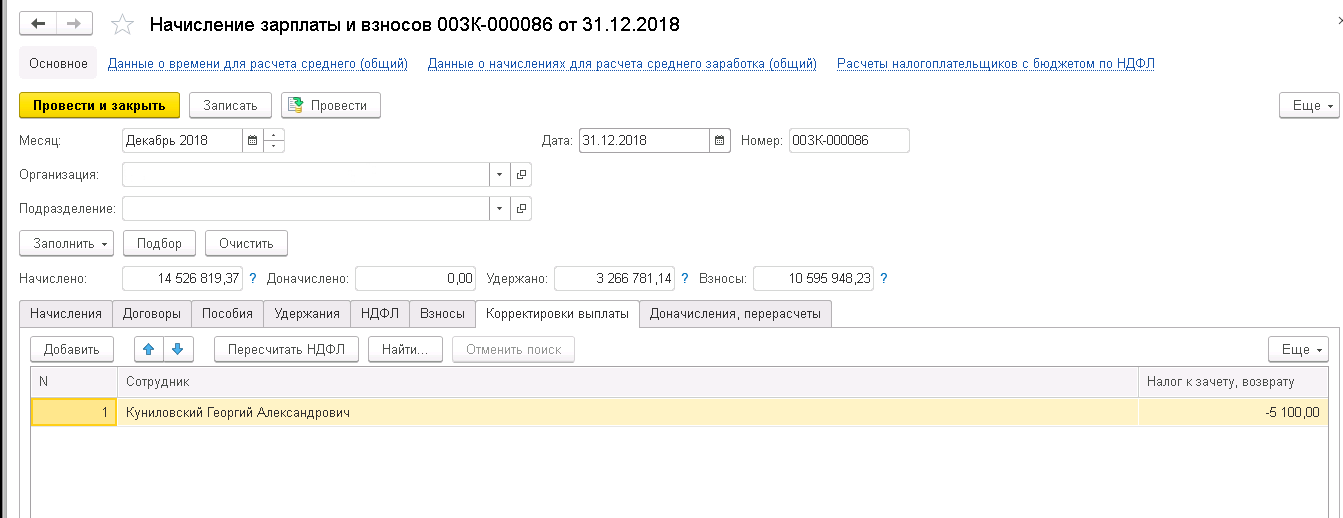 В Расчетном листке за декабрь 2018 появилась новая часть: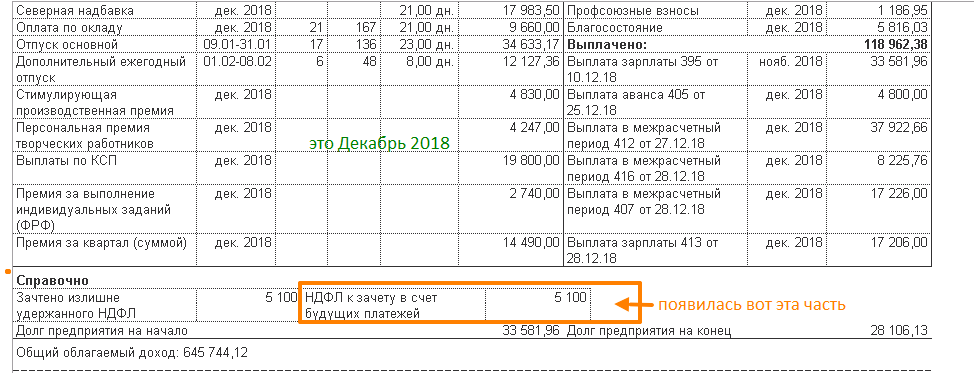 А вот за февраль продолжает висеть Долг за сотрудником: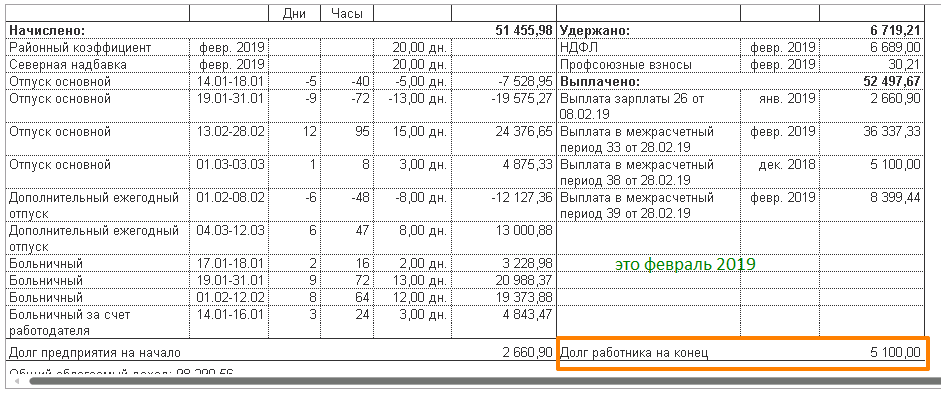 Попробовала сделать Ведомость в банк, сумму к выплате автоматически уменьшает на 5100 – это верно?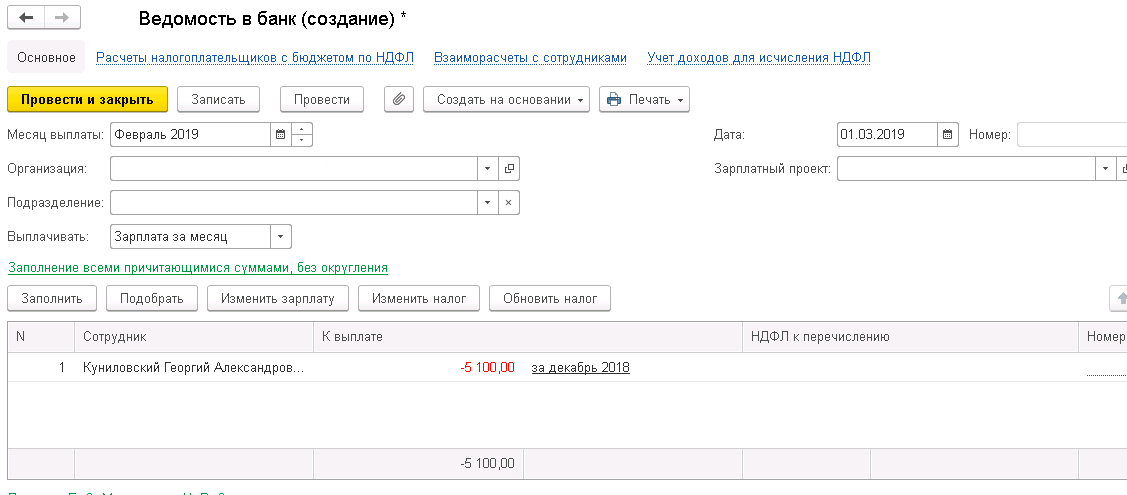 